 26  LET  SLOVENSKEGA  EKOLOŠKEGA  GIBANJA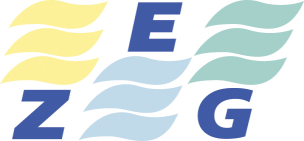 ZVEZA  EKOLOŠKIH GIBANJ  SLOVENIJE-ZEG Cesta krških žrtev 53, 8270 KrškoSpletna stran: www.gospodarnoinodgovorno.si                     www.zeg.sie.pošta: zegslo20@gmail.com Številka: 74/18                             Datum: 05.6.2018                                 Uredništva  slovenskih  medijev  ZADEVA : SVETOVNI  DAN  OKOLJA ( 5. junij )               v znamenju zmanjševanja odpadkov oz.« sistem ravnanja se je sesul »Zveza  ekoloških gibanj Slovenije-ZEG , nevladna organizacija ( ima status društva v javnem interesu po ZVO )  že vrsto let spremlja stanje ravnanja z odpadki in ugotavlja velike nesmisle, ki se kažejo v obliki prevažanja odpadkov po Sloveniji in v tujino ter v odločitvah popolnoma negospodarnega ravnanja z viri. Ob letošnjem Svetovnem dnevu okolja ( 5. junij ) posebej opozarja na dolgoročno nerešen problem ravnanja z komunalnimi odpadki v  Sloveniji.  Na problem »odpadkarskega turizma » smo prvič opozorili prav v ZEG, saj je zavajanje z »zero waste« konceptom v občinah, ki svoje odpadke odvažajo v druge občine ali v tujino v posmeh občanom in vzbuja dvom o resnih zavezah, ki jih propagirajo nekateri odločevalci kaže prav ta nesmisel, ko se v tehnološke odločitve »vmešajo t.i. ekologi« in zaradi posledičnih odločitev energent postane odpadek. Ta je sicer boljše kakovosti od azijskega premoga, za katerega je potrebno plačevati vsako leto višjo ceno emisijskih kuponov (letos kar 3,9 milijonov evrov). Prav tako je potrebno odšteti več milijonov evrov za izvoz gorljive frakcije v tujino, po drugi strani pa ima toplarna resne finančne težave. Vsled dejstvu, da bodo vse stroške na koncu morali plačati občani se sproža vprašanje, kdo bo odgovarjal za tako veliko napako, ki je bila storjena. Napaka zaradi zavajanja javnosti in očitno lastnih interesov in apetitov, ki so jih imeli »ekologi«, ostaja sedaj na bremenih Snage in MO Ljubljana . Nedopustno je, da bodo te stroške plačevali nič krivi občani, ki nimajo niti za kruh in mleko, medtem  ko  »ekologom« ni potrebno  odgovarjati  za svoja dejanja.» Zafurano« ravnanje odpadkov torej nekomu koristi, saj ni mogoče drugače razumeti podpore pristojnega ministrstva takšnim nestrokovnim odločitvam s strani nekaterih  NVO, ki so za pohvalo še vedno sofinancirane iz državnega proračuna. Zaradi pomanjkanja strokovnega znanja, ki očitno ni dobrodošlo, so bila dosedanja ravnanja v pristojnosti kvazi strokovnjakov .  V razvitem svetu je že dolgo jasno, da se tudi pri nas gospodarstvo bori za surovine v odpadkih in zato je recikliranje zanimivo prav za vse frakcije, saj gre za surovine, ki se uspešno tržijo. Na področju ravnanja z odpadki smo v zadnjem času priča vse večjim zahtevam za pravilno ravnanje s surovinami, katerih cilj je snovna in energijska izraba z minimiziranjem vplivov na okolje. Zakonodaja postavlja pred nas nove zahteve v pogledu lastnosti ostankov odpadkov, ki se lahko odložijo na odlagališče. Imamo resne težave, saj v naši državi nimamo dovolj infrastrukturnih objektov, ki bi omogočali predelavo odpadkov za doseganje zahtev odlaganja, predvsem kriterija energijske vrednosti odloženih odpadkov 6 MJ/kg suhe snovi in TOC v vrednosti 5% mase suhe snovi. Mnoge razvite države so sprejele hierarhijo gospodarjenja z odpadki z namenom, da vodijo  njihovo politiko na področju gospodarjenja z odpadki. Mednje upamo da sodi tudi država Slovenija. Operativni program  odstranjevanja odpadkov s ciljem zmanjšanja količin odloženih biorazgradljivih odpadkov za obdobje 2009-2013 jasno izkazuje cilje in ukrepe za doseganje teh ciljev. Ukrepi so tehnični in finančni. Z implementacijo Operativnega programa sledimo prioritetnim nalogam na področju ravnanja z odpadki v njihovem celotnem ciklu od nastanka do končne odstranitve. Glavna korist povezana z energijsko izrabo odpadkov je zmanjšanje emisij toplogrednih plinov, ki imajo lokalni in globalni vpliv. V  ZEG-u zato javno pozivamo pristojne inštitucije, da se  preneha  igranje s področjem odpadki, kjer se lahko vsak postavi kot strokovnjak, ko pa nastane ogromna škoda, pa nihče ne odgovarja. Tudi številni birokrati, ki sedijo v pisarnah na pristojnem  ministrstvu že več deset let, neglede na vlado, bi morali enkrat odgovarjati za svoje (ne)delo.                                                                                                                         Predsednik ZEG-a                                                                                                                     Karel Lipič,univ.dipl. ing.V  vednost :  Vlada RS , MOP                      Državni zbor RS                       Državni svet RS                      Računsko sodišče RS 